KURS SPECJALISTYCZNYŻywienie dojelitowe i pozajelitowedla pielęgniarek1. WARUNKI PRZYJĘCIAprzesłanie zgłoszenia na udział w szkoleniuprzesłanie wniosku o zakwalifikowanie do kursu specjalistycznego – zał. 10 do rozporządzenia MZkopia prawa wykonywania zawodu pielęgniarki/pielęgniarza2. TRYB I CZAS TRWANIA SPECJALIZACJIczas trwania 1 - 2 miesiącetryb szkoleniazajęcia teoretyczne: zjazdy odbywają się w sobotę i niedzielęzajęcia stażowe: odbywają się w tygodniu, po wcześniejszym uzgodnieniu z Kierownikiem specjalizacji i Opiekunem stażu3. CENA700 zł. płatność może zostać rozłożona na 2 raty 
Lp.ModułTeoria(liczba godzin)StażStażŁączna liczba godzinLp.ModułTeoria(liczba godzin)PlacówkaLiczbagodzinŁączna liczba godzinIOcena stanuodżywienia15Oddział wewnętrzny alboOddział geriatryczny alboOddział chirurgii ogólnej2045IIOrganizacja i aspektyprawne żywieniadojelitowegoi pozajelitowego10Oddział wewnętrzny alboOddział geriatryczny alboOddział chirurgii ogólnej2045IIIOpieka nad chorymz żywieniemdojelitowym25Oddział neurologii alboZakład opiekuńczo-leczniczy alboOddział intensywnej opiekimedycznej alboOddział geriatryczny alboOddział opieki paliatywnej3055IVOpieka nad chorymz żywieniempozajelitowymelektrokardiograficznegoelektro20Oddział intensywnej opiekimedycznej alboOddział chirurgii ogólnej3050VSpecyfika żywieniadojelitowegoi pozajelitowegou dzieci20Oddział/Poradnia leczeniażywieniowego dziecięcego ośrodkaspecjalistycznego alboOddział intensywnej opiekimedycznej dla dzieci3050Łączna liczba godzin90110200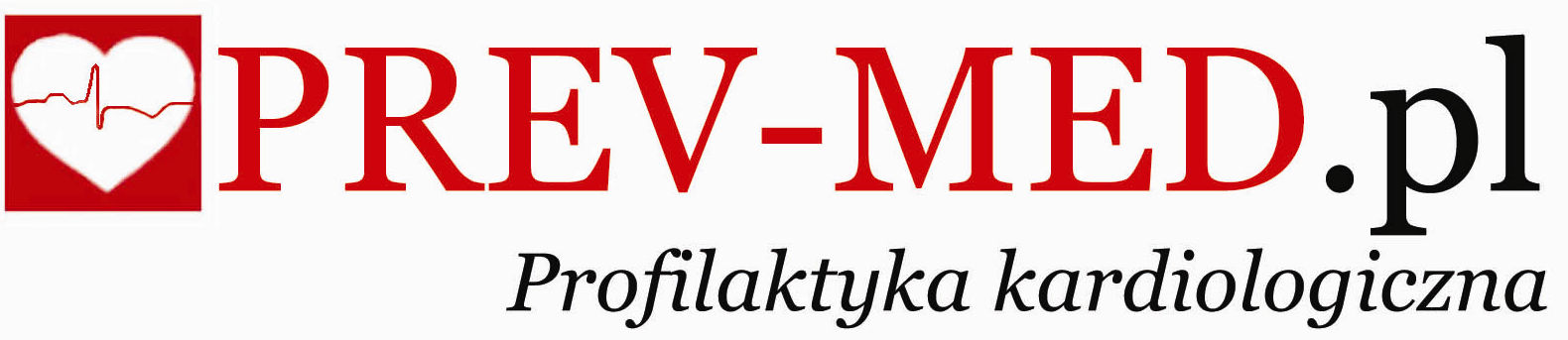 